                                     R  O  M  Â  N  I  A                                                                                                                  MINISTERUL AFACERILOR INTERNE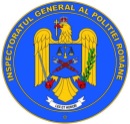   INSPECTORATUL GENERAL AL POLIŢIEI ROMÂNE                                     INSPECTORATUL DE POLIŢIE JUDEŢEAN BACĂUDeclaraţie	Subsemnatul/subsemnata,____________________________________________, candidat/candidată la concursul organizat de Inspectoratul de Poliţie Judeţean Bacău, în vederea ocupării postului vacant de ____________________________ la _______________________________,  din cadrul Inspectoratului de Poliţie Judeţean Bacău, data concursului ___________, declar pe propria răspundere că sunt de acord ca proba susţinută în cadrul concursului să fie înregistrată audio-video. Data:__________________Semnătura:_______________